Наибольшее и наименьшее значение функции.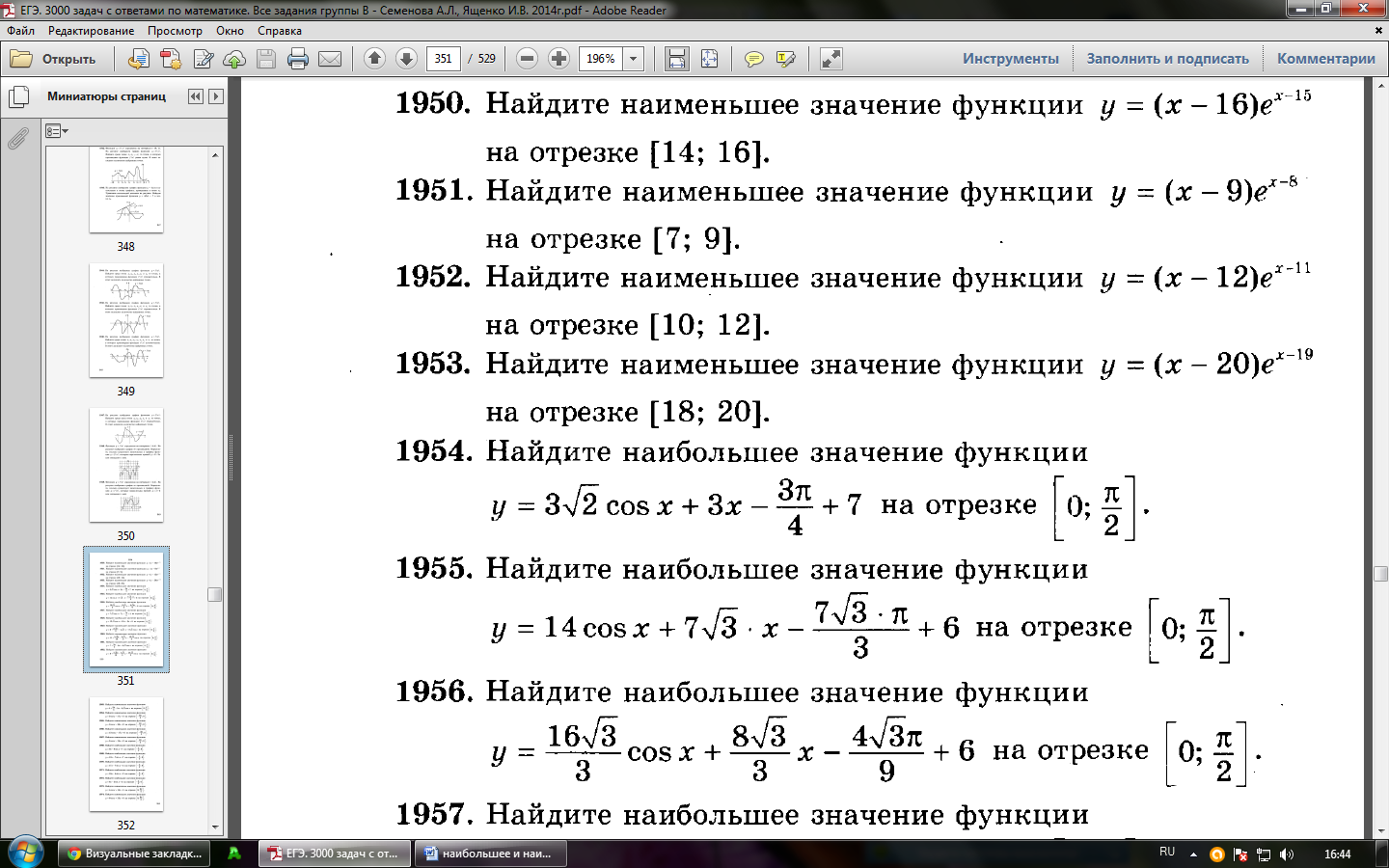 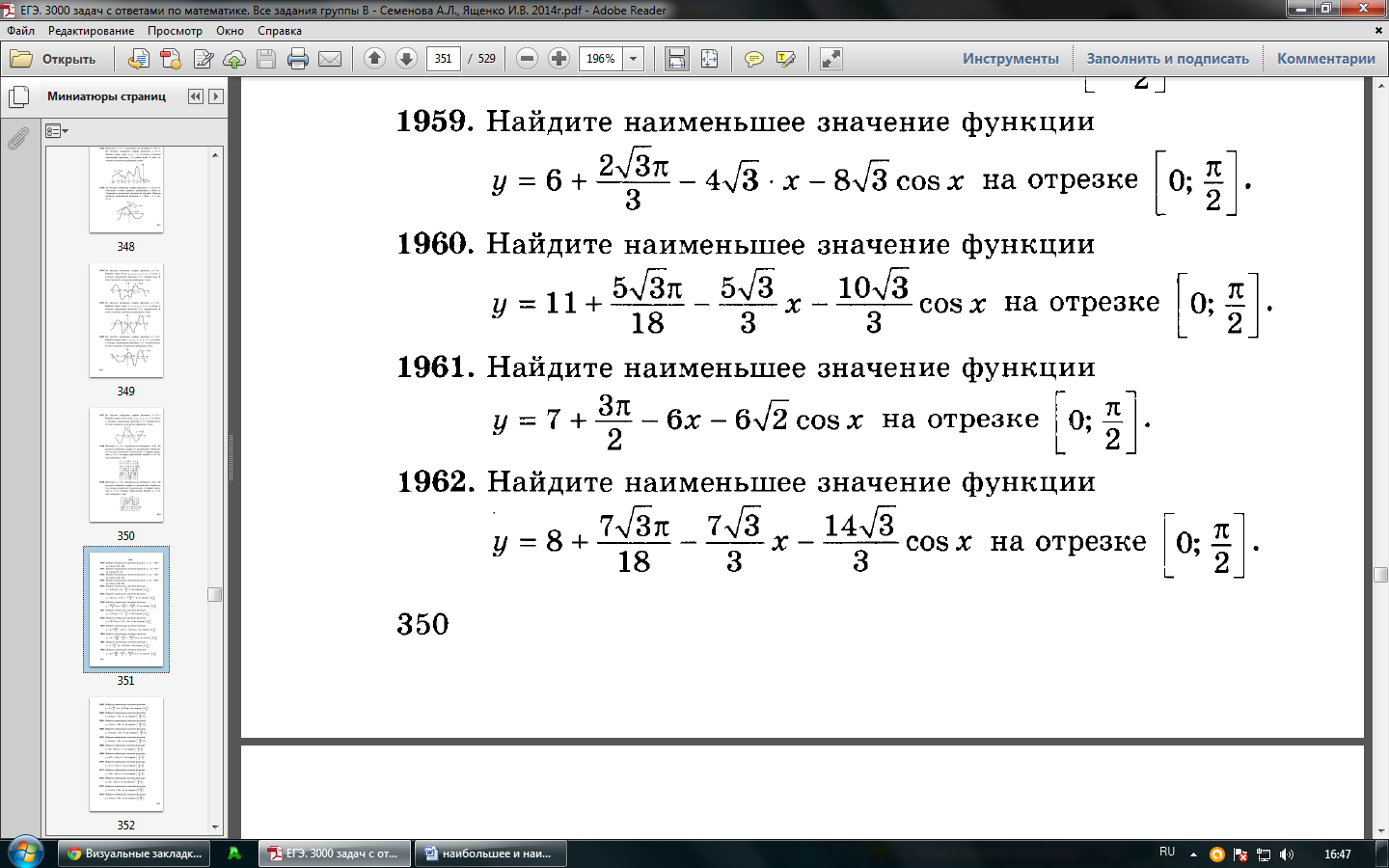 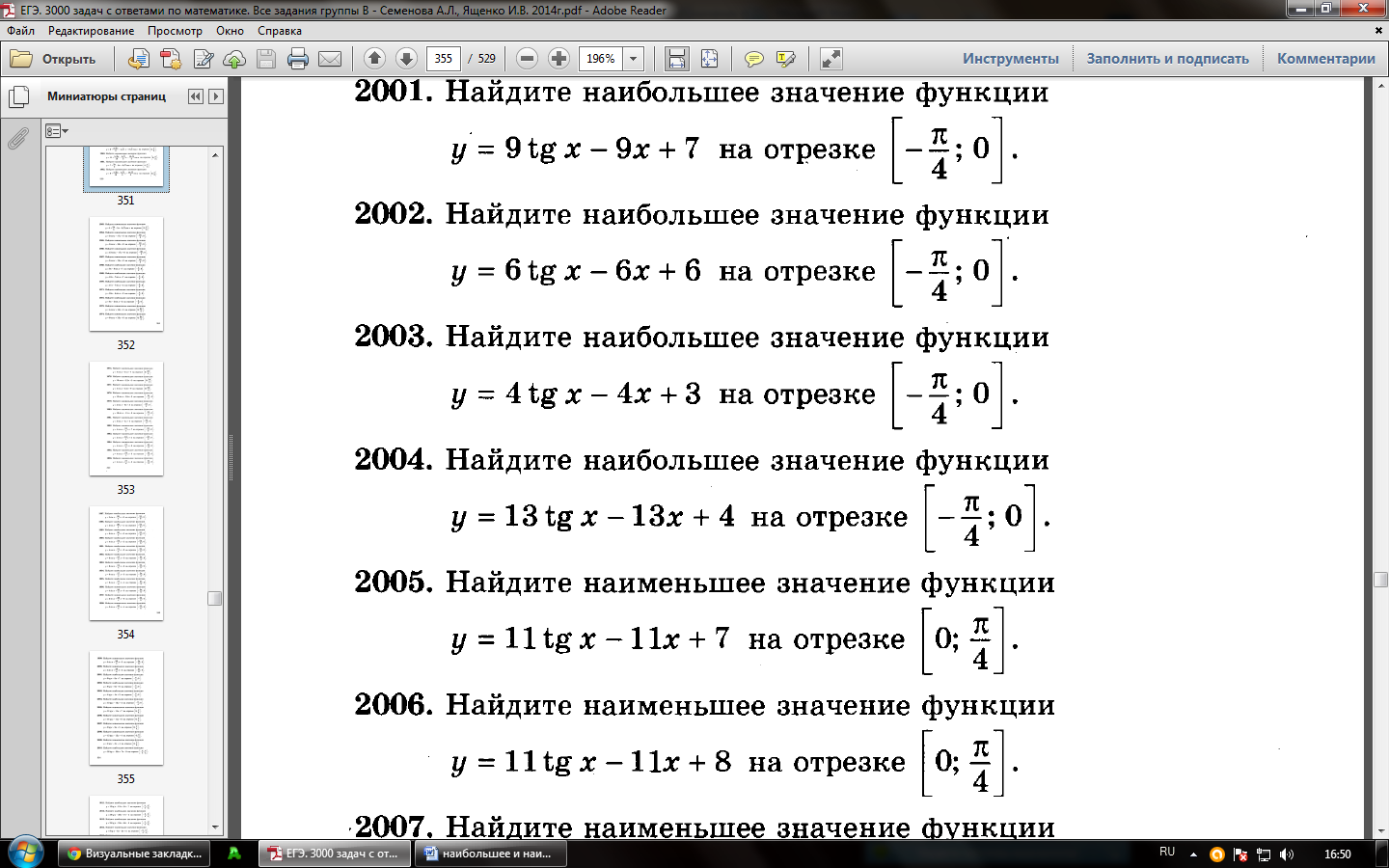 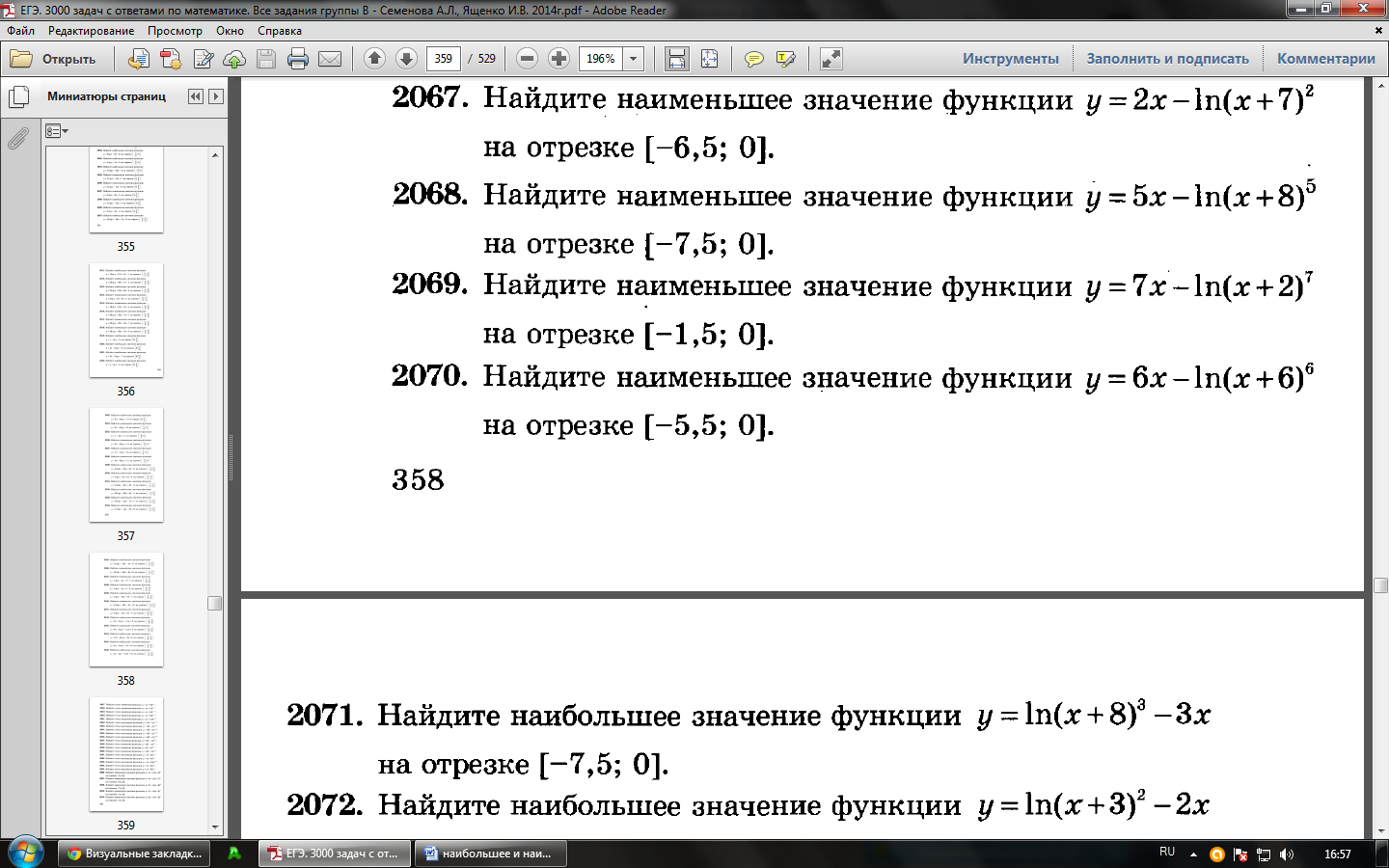 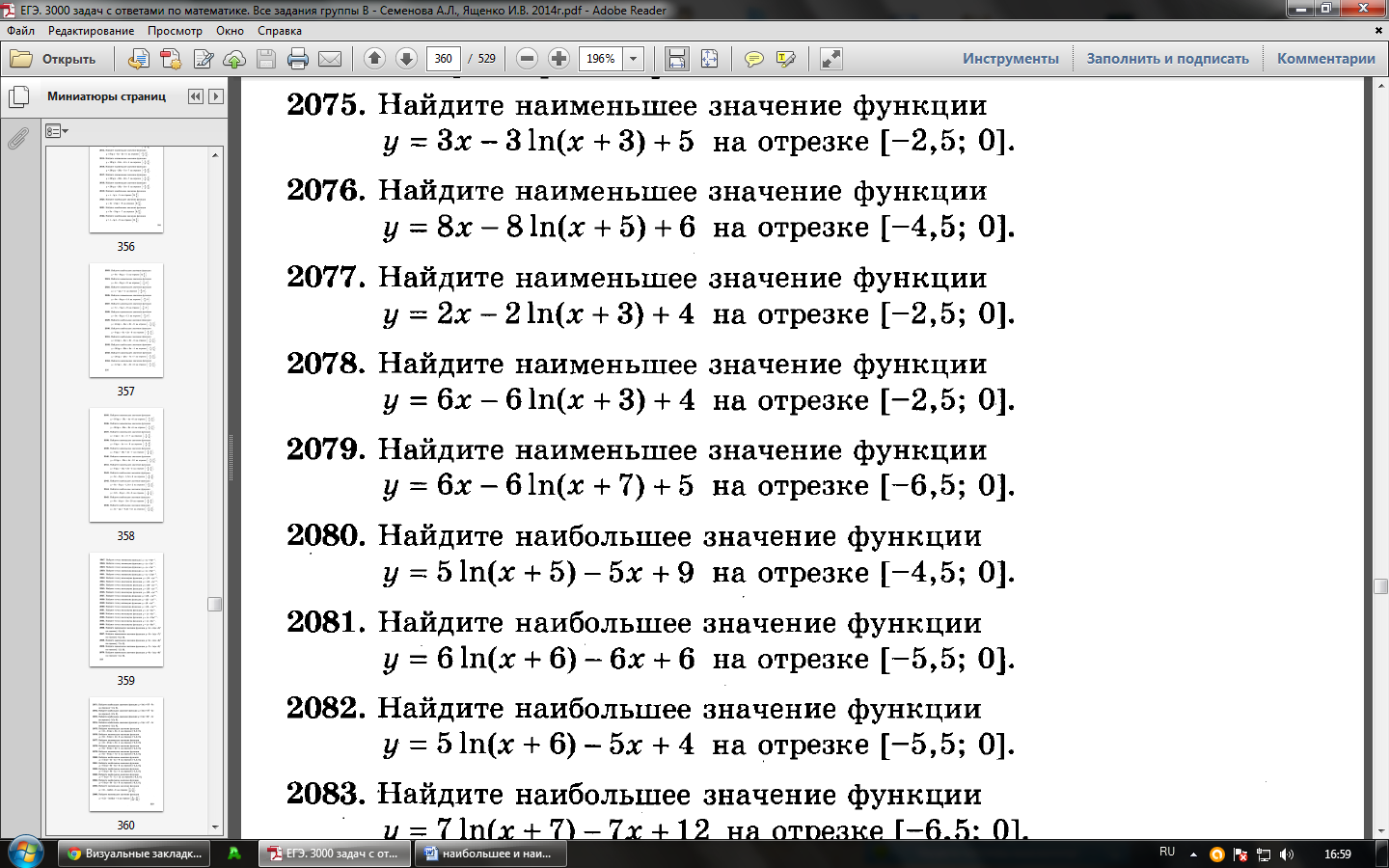 